Obecní knihovna Božice vyhlašuje soutěž O NEJ…ČTENÁŘSKÝ DENÍK(nejoriginálnější, nejzajímavější, nejvtipnější, nejhezčí,nejvíce přečtených knih, …)Své deníky můžete nosit k nahlédnutí do knihovny Od 13. května do 10. června 2019.Tak čtěte, zapisujte a buďte originální.Nejlepší čtenářské deníky budou vyhodnoceny na školní akademii.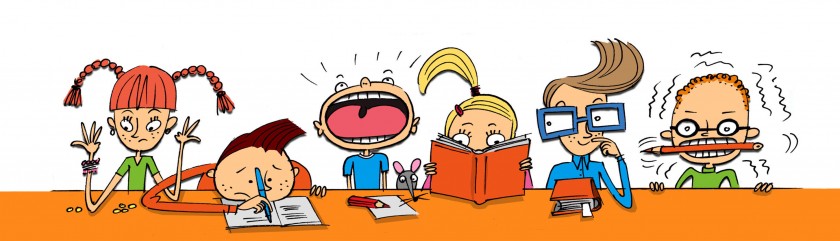 